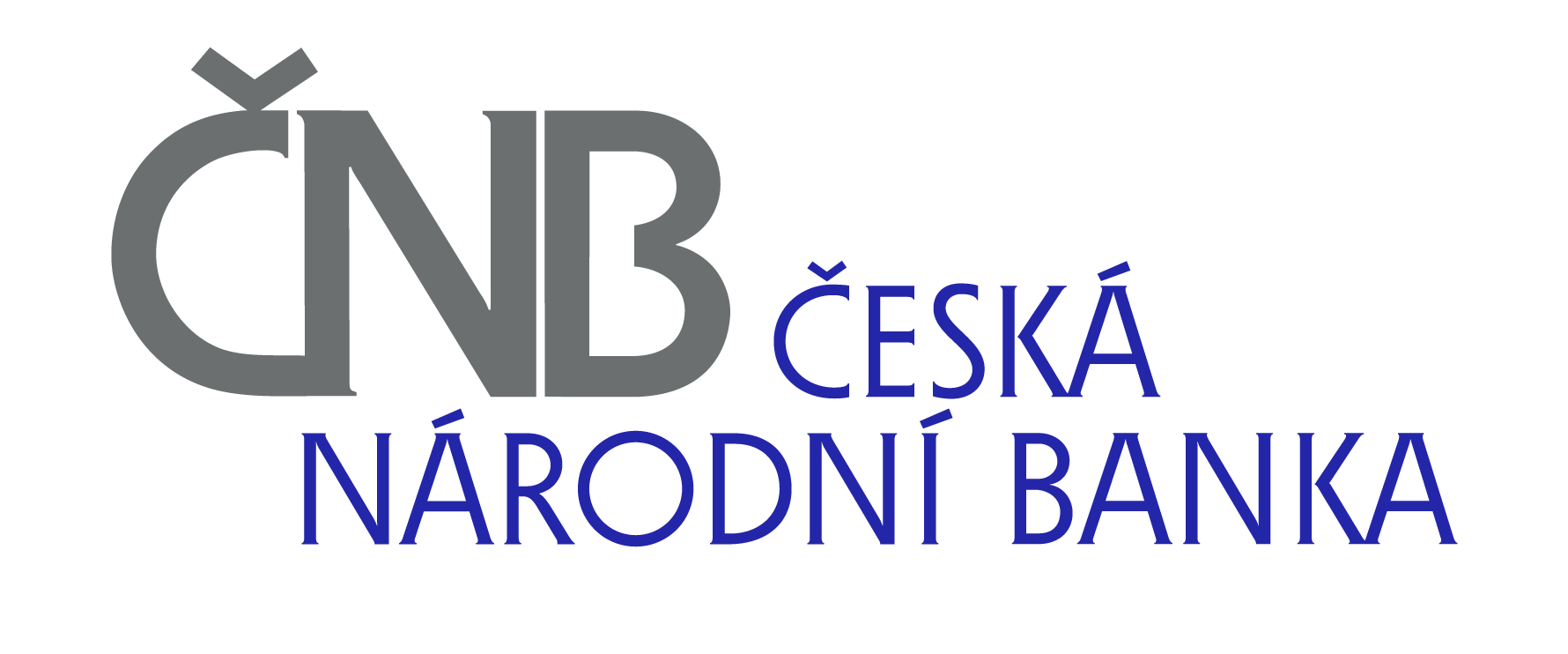 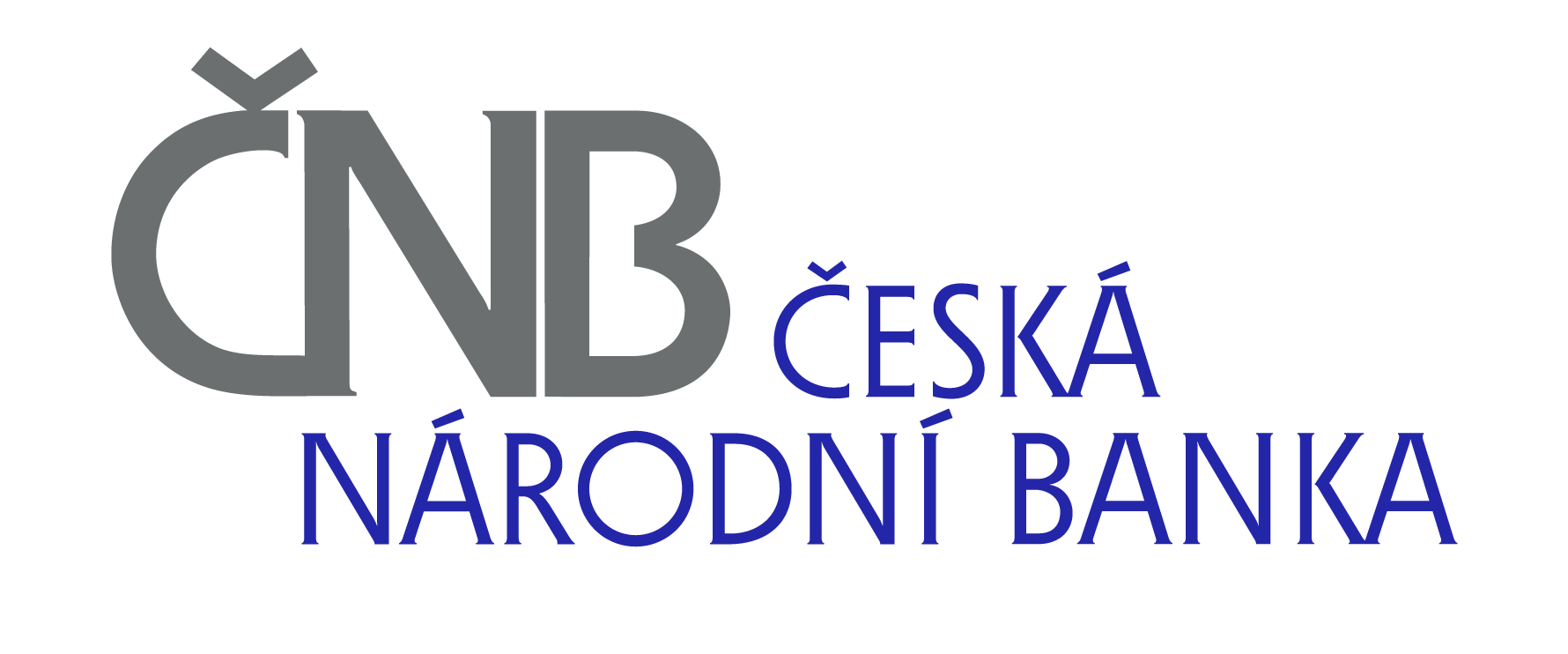                               Výzva k uvedení identifikačních údajů dodavateleDodavatel, který si bude stahovat informace o veřejné zakázce z profilu zadavatele a bude se chtít veřejné zakázky zúčastnit, vyplní formulář „Identifikační údaje dodavatele“ uvedený pod tímto textem. Vyplněný formulář zašle dodavatel prostřednictvím e-mailové pošty na adresu vojtěch.dylus@cnb.cz (tel.: 224 412 345), a to nejpozději následující pracovní den po stažení informací o veřejné zakázce z profilu zadavatele. Vyplněním a zasláním formuláře souhlasí dodavatel se zpracováním uvedených údajů, a to pouze pro účely předmětné veřejné zakázky, zároveň se tím však nezavazuje k účasti ve veřejné zakázce. Identifikační údaje slouží zadavateli zejména k tomu, aby v případě poskytnutí vysvětlení zadávací dokumentace veřejné zakázky či odpovědí na dotazy mohl přímo oslovit příslušné dodavatele a informovat je o vysvětlení.   Pokud dodavatel neodešle zadavateli příslušný e-mail s níže uvedeným vyplněným formulářem „Identifikační údaje dodavatele“, nenese zadavatel žádnou odpovědnost za to, že tomuto dodavateli nebude doručeno případné vysvětlení zadávací dokumentace veřejné zakázky či odpovědi na dotazy.             FORMULÁŘ - IDENTIFIKAČNÍ ÚDAJE DODAVATELEDODAVATELObchodní firma/název:		Adresa sídla/místa podnikání:	IČO:				DIČ:				Osoba oprávněná jednat a podepisovat jménem či za dodavatele: Kontaktní osoba:			Tel./fax kontaktní osoby:		E-mail:				Dodavatel tímto sděluje zadavateli, že si v rámci veřejné zakázky „Náhrada ISŘ energocentra v ústředí ČNB“ stáhnul z profilu zadavatele https://ezak.cnb.cz informace o této veřejné zakázce.